•   -             涑   ．	•• 涑 涑＃	自我介紹學 翌旱- 駟E ｀一－一·這- ． 就 ．是一一我_ ·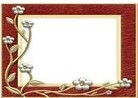 